Министерство образования и науки Красноярского краяКраевое государственное бюджетное образовательное учреждение дополнительного образования детейКрасноярский краевой детско-юношеский центр «Центр туризма и краеведения»Краевой конкурс исследовательских краеведческих работ «Моё Красноярье»Исследовательская работа«Творческие люди (писатели, поэты) о моём селе, городе, крае…»Вересова  Любовь НиколаевнаДата рождения: 29  декабря 1997гДомашний   адрес:  663705 ул.Центральная д.50 д.НиколаевкаДзержинский район Красноярский крайМБОУ Александро-Ершинская средняя общеобразовательная школаученица 10  класса 663705 ул.Центральная- 60 д.А-ЕршаДзержинский район Красноярский крайТ. 83916723215Руководитель работы : Политик Екатерина ИвановнаКрасноярск, 2014ОглавлениеВведение  -----------------------------------------------------------------3Жизнь и творчество Светланы Малаховой----------------------4-18Заключение …………………………………………………….19Список использованной литературы -------------------------------20            Лист самооценки исследователя…………………………………21Введение Я  считаю, что нужно знать о том, на какой земле родились и выросли, чем она знаменита, её историю. Я уверена, что людей неинтересных нет. Начала исследование  «Творческие люди (писатели, поэты) о моём селе, городе, крае…»», встречалась и беседовала с жителями деревни Николаевка, по рукописям поэтессы и  воспоминаниям жителей  восстановила  биографию С.Т. Малаховой. Каждый  человек должен не только любить место, где он родился и вырос, но и знать   о людях, живущих на родной улице.  Поэтому тема творчества местных поэтов в настоящее время стала актуальной. Жизнь и творчество Светланы МалаховойЯ знаю, сторонка моя дорогая,Что мне не прожить без тебя.И всё, что пишу, я тебе посвящаю,Страдая, тревожась, любя.Это строки  Светланы Малаховой - поэтессы  моей малой родины.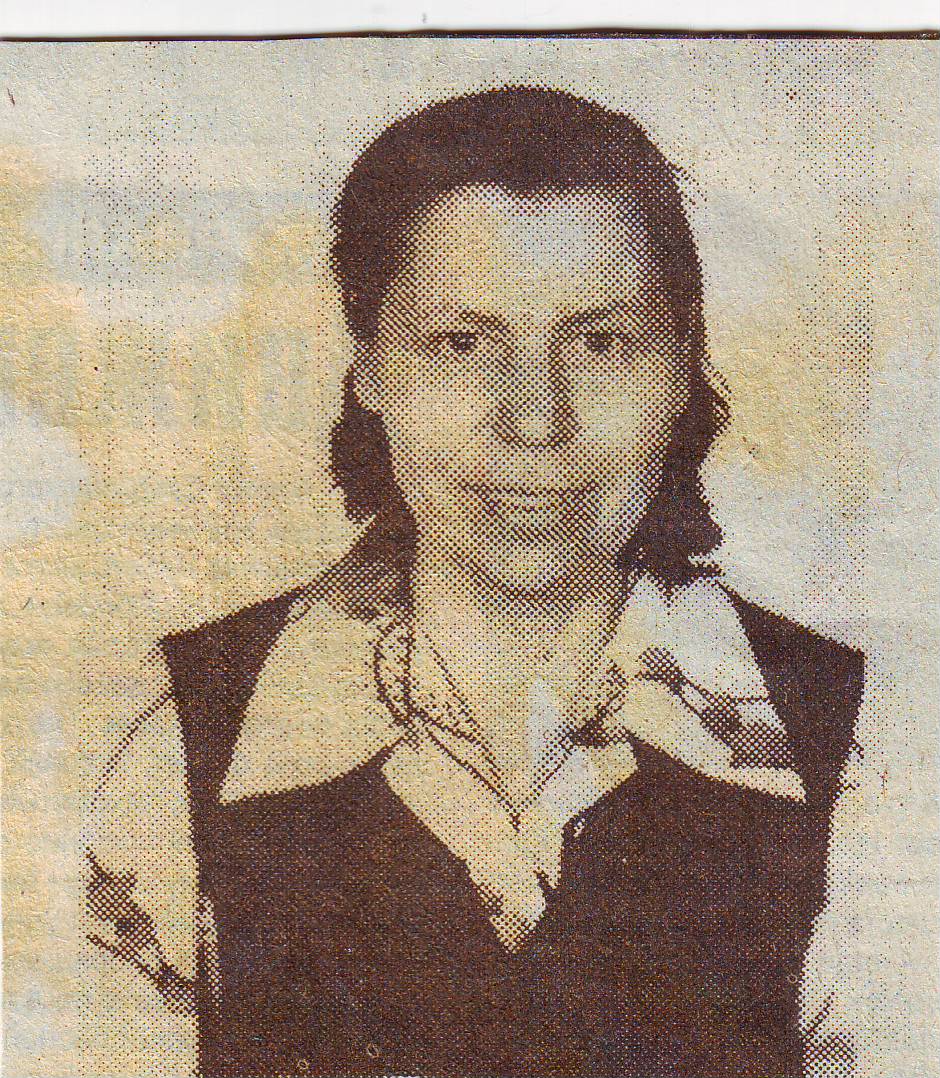 Родилась Светлана Трофимовна 1 октября 1926 года в деревне  Николаевка Дзержинского района, в большой крестьянской семье Белковских. Родители надеялись, что жизнь их дочки с красивым, светлым именем – Светлана – будет спокойной и счастливой, но несчастья стали преследовать её с самого раннего детства: Говорю вам с сожаленьем;В моём счастье от рожденьяОбломались уголки.И не стало воскресенья,Вот уж, право, наважденье –Будто похоть злой руки.Когда Светлане едва исполнилось 2 года – убили отца, первого председателя колхоза. (В 1928 году в деревне Николаевка  организовали колхоз «10 лет Октября», председателем был коммунист Белковский Трофим Данилович. В колхоз забрали мельницу у Пушечкиной Ольги. За это её сын, 17-летний Александр, в тёмную октябрьскую ночь подкараулил и убил Трофима Даниловича. Первый председатель похоронен на деревенском кладбище,  и заботливые руки односельчан соорудили ему кирпичный памятник, который видно с дороги.)Позднее Светлана Малахова посвятила отцу поэму.Октябрьский вечер.Год 28,Под ветром сосна у ограды шумела…Он не вернулся в тот вечер домой –Друзья принесли его мёртвое тело.Здесь это было: в сибирском краю,В нашей деревне. Колхозов начало.Взрослой теперь у могилы стою, а в 28Ещё крошкой стояла.Мне всё казалось, -Он в избу войдёт,Нам улыбнётся – детям своим маленьким.Думалось, всем по обувке сошьёт,Или хотя бы починит нам валенки…Детство Светланы прошло в тревожные предвоенные годы. Училась она в Николаевской начальной школе, а затем в Усольской школе, где в 1941 году закончила 7 классов. Продолжать учёбу не было возможности. В 1942 году девушка закончила  4-месячные курсы счетоводов и стала работать в Николаевке  колхозным счетоводом, а потом её избрали секретарём сельсовета. Пришла и любовь. Светлана вышла замуж, родила сына и дочку. ***Тёмная ночка на землю спустилась.- Спи, ты мой ласковый! Спи, мой родной!Звёздочка новая в небе родилась,Чтоб охранять твой покой.В дни твои солнышко ласково светитСпи, мой хорошенький, - баюшки-бай!Вырастишь – тоже помчишься в ракетеЗвёздный разведывать край.Спи, мой орлёночек, зорькой умытый,Пусть тебе снятся хорошие сны:Вот на далёкой земле необжитойТы появился, как вестник весны.Знаю, что буду всегда я в тревоге –Ты мой покой за собой унесёшь.Каждою новой своею дорогойПрямо по сердцу пройдёшь.Стихотворение  «Дочурке»Из какой же сказки ты сюда пришла?Две косички  - словно два крыла.А в косичках бантики – белый мак.Светлячки-смешинки в голубых глазах.А порой слезинки чистым ручейком,И тревог и радостей полон дом.Всё лелеет мама думу про себя:Мне б такою вырастить, доченька, тебя,Чтоб походкой твёрдой по земле ты шла,Чтобы счастье девичье мимо не прошла,От любви и радостей было век светло.Ну, а маме рядом чтоб с тобою быть,Чувством материнским обогреть. Укрытьот беды, от холода, от тревог и бурь.Детство светло-русое, где же ты?Где же твои бантики – белый мак.Только доброй матери нипочём года.Для неё ты – девочка, девочка всегда.Вскоре Светлана Трофимовна тяжело заболела и по состоянию здоровья работу и общественные дела вынуждена была оставить.Не знаю я, какой измерить меройНевзгоды те, что мне судьбаПреподнесла,Жизнь, сохрани во мне надежду, веру,Не остуди душевного тепла.Жить стало трудно. Когда человеку тяжело, он обычно обращается к Богу, но Светлана Малахова нашла отдушину в поэзии. Именно в ней она черпала душевные силы, читала и перечитывала произведения любимых поэтов: А,С. Пушкина, С.А. Есенина, М. Цветаевой.Первые свои стихи напечатала в 1966 году.Судьба наносит удары один за другим.В 1991 году трагически погибает дочь, оставив на её попечение двоих внуков. Как тяжело, как больно исстрадавшемуся материнскому сердцу.Раскалилось горюшко добела,Как же тебя, доченька, я не сберегла?Как же я не встала на твоём пути?Ты прости меня, милая, ты прости.Прилетай к моему окошку,Птичкой-ласточкой прилетай.Ты порадуй меня, хоть немножко,Ведь печаль моя – через край.Прилетай ты ко мне, посоветуй,Как же мне одолеть беду,Чтоб твоих не оставить деток,Прилетай, я всё время жду.Слезами жгучими сердце рыдает,Но каждую минуту повторяю,Я будто бы молитву повторяю:«Я жить должна, я жить ещё должна,я им, твоим кровиночкам,  нужна»Ты будто скошенная травка на лугуУпала. Я поверить не могу.Я всё зову-зову – ответа нет.И меркнет предо мною белый свет.- это «Материнский плач».Не успела зажить эта рана, как судьба наносит новый удар: в 1994 году погибает сын.Зачем, за что?Сгоревшая звёздочка молча упала.Всё в чёрный-пречёрный окуталось мрак.И я будто в край этот чёрный попала,А душу мою полонил чёрный маг.Здесь чёрное солнце и чёрные ветры.Здесь чёрные тени повсюду снуют.Меж чёрных деревьев не видно просвета.Здесь чёрные птицы печально поют.Брожу я по чёрной дороге усталоИ воду из чёрного омута пью.Зачем и за что в этот край я попала,Где больно ударили душу мою?Только любовь к людям,  к Родине, вера в справедливость помогает ей выстоять.Когда же беде конец?Сегодня восход чудесный,Солнышко светит ярко.Мне скворушка дарит песню.Я рада такому подарку.Очень люблю её слушать,Весеннюю песенку эту.Тревога вползает в душу:Там умирают где-тоБезвинные молодые,Зачем и за что, скажите?Что стало с тобой, Россия? –Я твой беспокойный житель.Когда потеряла силуСиянья твоя звезда?И по тебе, Россия,Ходит лихая беда.Кто-то недобрый стремитсяПлюнуть в лицо твоё.Как кровожадная птицаБольно тебя клюёт.Все мы твердили старательно:Родина – это мать,Только родной-то материМожно ль в лицо плевать?Ведь кто-то ей даже хочетТерновый одеть венец…Скворушка, мой дружочек,Когда же будет конец?Она пишет стихи, посвящая  их односельчанам.ХлеборобТрактористу второй бригады колхоза «Искра»Есиневичу Константину ПавловичуНескладным, хмурым было его детство,Промчалась радость озорная стороной,Но получил он от отца в наследствоЛюбовь сыновнюю к земле родной.И материнский взор её открытыйОн с малых лет учился понимать.На верность ей проверен и испытан,Когда шёл в бой кровавый защищать.Немало лет он песнею мотораПриветствует рождение зари.И ясным днём иль зябкой ночью хмуройБессонный, чистый взгляд земле дарит.Его не манят шумы городские,Он к поездам далёким не спешит.Он вас, поля, разливы золотые,Всегда теплом заботливой души боготворит.Колхозный агроном, ты будь спокоен.Когда родное поле пашет он,Не осквернит земли надёжною рукою,Честь хлеборобская – его закон.Им проторённые дороги и тропинкиДругих в поля доверчиво зовутИ каждым колосом, и каждою травинкойЗемля благодарит его за честный труд.Слава рабочим рукам.Животноводам Николаевской бригадыКолхоза «Искра» - победителям соцсоревнования среди бригад колхоза за 1986 годРазгулялась   хозяйка-зима.И мороз-то сошёл с ума.Жмёт и жмёт всё за сорок, чёрт.Ух, а щёки-то, как печёт!Но напрасно, зима, шалишь.Никого ты не удивишь.Здесь Сибирь, а не Южный Крым,Крут характер у наших зим.Ты не делай, мороз, помех – Не удержишь ты дома тех,Кто всех раньше в деревне встаётИ в заботах всегда живёт.Время пять, а доярки идут –Их Пеструхи, Бурёнки ждут.Расступись, туманная мгла, - Ждут людей трудовые дела.Хоть бывали нелёгкие дни,Своё слово сдержали они.Не привыкли они отступать.Я хочу от души пожелать:Мира, счастья, успехов Вам,Слава рабочим рукам!Очень любила Светлана Трофимовна родную природу, деревню, где она родилась и выросла, встретила любовь, познала счастье материнства и столько страдала. В её душе живёт надеждаЖиву в деревне, сердцу милой.Два ряда изб, как два крыла.Ей в лихолетье трудно было,Но стойко всё перенесла.И не забывшей об утратах,Теперь обидно ей вдвойне.Что вот птенцы летят куда-то,Вьют гнёзда где-то в стороне.Живёт заботой непростою.О высоте хранит мечту.Но вижу: тяжело пороюЕй подниматься в высоту.И всё ж, мне кажется, надеждаВ её душе всегда живёт,Что непременно, неизбежно,А тот счастливый день придёт.Что крепче станет – будет время –С землёй связующая нить.И молодое её племяЗдесь будет гнёзда свои вить.Я ждала тебя, сынок.К.Д. Сергиенко, Е.А. Кажарской и всем матерям, чьи сыновья погибли в годы Великой Отечественной войныЯ помню день и помню час,Когда шагнул ты за порог,Мне твоих слов и твоих глазВовеки не забыть, сынок.Где битва яростная шла,А враг коварен и жесток,Ты ранен был, а я ждала,Я всё ждала тебя, сынок.Ты поднимался, шёл опятьПо вехам огненных дорог.Мне было очень трудно ждать…Как я ждала тебя, сынок!А похоронная пришла –На сердце тяжкий камень лёг,Я всё поверить не могла,Я так ждала тебя, сынок.Не в силах годы размотатьПечали всей тугой клубок.И больно, горько вспоминать,Но  я ждала тебя, сынок.И всё ж любовь всего сильней – Её никто убить не смог.И до моих последних дней Ты будешь в сердце жить, сынок.***Вот я стою у обелискаИ вижу лица тех ребят,Они ко мне подходят близко,- Ты помни, помни! – говорят.- Не забывай поры той грозной,Что нас из дома увела,И делай всё, пока не поздно,Чтобы земля наша жила.И повторяю я, как клятву:(теперь уже в который раз)- Не сомневайтесь же, ребята,Всегда я буду помнить вас.И леса шум, и шелест трав –Мне всё о вас напоминает.Ведь вы же,  смертью смерть поправ,Шли, нас от гибели спасая.Вот имена все ваши в спискеЗдесь, в сельском клубе, на виду.Для вас к подножью обелискаЦветы – знак памяти – кладут.Мы далеко теперь шагнулиОт той разрухи и нужды,Но шар земной гудит, как улей,И бродят признаки беды.Борьба идёт, всё нарастая,И стала главною в судьбе.И я, ребята, обещаю,Быть с теми, кто за мир в борьбе.Знать и помнить.Читая списки погибших воинов.Этих имён знакомыхВ памяти вечный след.Помню их лица, помню,Хоть минуло много лет.Полчища супостатовРинулись на страну.И стал хлебороб солдатом – Ушёл на большую войну.Дороги, дороги, дороги –Не всех возвратили назад.Мне не забыть те тревогиИ не забыть тех утрат.Мне не забыть лет грозных,Фашистского ада костёр.Мне не забыть те слёзыЖён, матерей, сестёр.То время всё дальше и ныне,Мы новых забот полны.Но павших за Родину каждое имяПомнить  всегда должны.Во имя добра и света,Грядущих побед в путиПамяти эстафетуОт сердца к сердцу нести.Край мой отчий.Вот душа всё хлопочет…Почему ж я молчу?О тебе, край мой отчий, Говорить я хочу.Новых слов не открыла –Все обычны слова.Только знаю я силуТвоего волшебства.Тихий лес по соседствуВсё, колдуя, зовёт.Здесь в ушедшее детствоМеня память ведёт.Давней юности грёзыМоя радость и грусть.Песни наших берёзок Знаю я наизусть.Что-то ёлочки шепчут –Слов загадочна вязь.Но с годами всё крепчеОщутимее связь.А душевные раныНе хочу я считатьЯ тебя не устану, Милый   край, величать.Мой край любимый.Сосенки, елиЗдесь все мои.Мне здесь в апреле Поют ручьи.Выйду из дома И у крыльцаСлышу знакомуюПесню скворца.Другие дали Меня  не манят.Хоть в белой шалиЗима шаманитТо жжёт морозом, Метелью кружит.Моим берёзкам Не страшна стужа.Мне всё досталось: Поля и лес,И зорьки алость,И синь небес.Сошёлся клиномЗдесь белый свет,Мой край любимый, -Роднее нет.***Пришёл рассвет тихонько, словно крадучись,Зарей, украсив небо за леском.И всё таким мне кажется загадочным:И первый лучик, заглянувший в дом,Туман парной, что по низине стелется,Трава, что от росинок вся блестит,И эта тополиная метелица,И ветерок, что в листьях шелестит.А летний день с ликующими грозами!А ручейков воркующая речь!Природа-мать, ведь всё тобою создано.О, как же надо нам тебя беречь!Сторонка родная.Милые девчоночки, Здесь меня в пелёночкиПеленала мамочка моя.Милые девчоночки, На  другой стороночке Своё счастье повстречала я.Погощу я в городе,Загрущу я в городе.И спешу, спешу скорей домой.Всё здесь сердцу дорогоИ хожу я гордаяПо своей сторонке дорогой.Здесь берёзки белыеИ поля весёлые,К каждой здесь травиночкеТянется душа.Чтобы я ни делала,Сколько бы ни пела я,Милую сторонушку мне Только б украшать.Не зови, дороженька,Это невозможное:Я свою сторонушкуБросить не могу.Сколько лет здесь прожито!Сколько жить положено –До конца свою ейВерность сберегу.Спи спокойно, моя деревня.Ночь…О чём-то шепчут деревья.Спит моя дорогая деревня.Ветерок, тишину качая,Колыбельную напевает.На земле от черёмух пороша.Много снится ей снов хороших.Но порой в её сон явитсяЧернокрылая горе-птица,Что летала над милой землёюНазывалась она войною.Как коснётся кого крылами,Просыпается тот со слезами.Тихо.Шепчут о чем-то деревья.Спи, родная моя деревня.И пусть лучше всегда тебе снитсяСинекрылая радость-птица.Ведь к кому она прикасается,Тот с улыбкою просыпается.Ночь.О чём-то шепчут деревья.Спи спокойно, моя деревня.***Гляжу я, гляжу на небо.Там облака-барашки,Солнце, то пахнет хлебом,То полевой ромашкой.В тысячи лучиков брызжутДверь голубую настежь.- Солнце, дружок мой рыжий,Жить на земле нашей - счастье!В родной деревне.Нет, не смогу я вам ответить, Что здесь дороже и милей.Здесь всё меня, как друга, встретитВ беде иль в радости моей.Вот у родных домов пылаютЧерёмух белые костры.Я благодарно принимаюТвои, сторонушка, дары.Ведь это с нею близкой самойВся жизнь моя, моя душа.Здесь первый раз сказала: «Ма-ма»Здесь стала мамою сама.Здесь утро вешнее встречая,Из дома выйду – у крыльцаМеня сторонка привечаетНегромкой песнею скворца.Я к вам, поля и лес родимый,Несу любовь через года.Мне в жизни так необходимоВас рядом чувствовать всегда.Вот в тихом шелесте колосьевМне вдруг почудится опятьТе голоса, что память носит,Не разрешая забывать.Берёзка веточками машетИ будто говорит: «Смотри-Тут из цветков сибирских нашихТакие чудные ковры!»Здесь всё мне дорого до боли.Мою печаль  с собой деля,Стоит, задумчив лес у поля,Там вечный сон хранит земля.Здесь мой отец и моя мамаСпят вечным сном уж много лет.Я в сердце чувствую упрямоГорит зажжённый ими свет.Я здесь от первого рассвета.Я здесь от дедовских корней.И я люблю сторонку этуС деревней милою моей.Магнитная сила.Я это не вдруг ощутила, А знаю давно и всерьёз:Какая магнитная сила У ласковых наших берёз,У этих жарков и ромашек,У тихих тропинок лесных,У этой вот улицы нашей,У хлебных полей золотых.И травка, и кустик вихрастыйУйти от себя не дадут…Напрасно дороги,  напрасноМеня всё куда-то зовут.Земля моя родимая.Берёзонька весёлая,Задумчивая ель,Земля моя родимая,Сторонка-колыбель.А я твоими тропкамиНе гостьею  хожу – Я на тебя, сторонушка,Доверчиво гляжу.Саранкам, колокольчикамТепло я улыбнусь.Ромашкам, незабудочкамЯ низко поклонюсь.Пойду по краю полюшка,А ветерок ласкается.И каждая былиночкаЗдесь к сердцу прикасается.Кукует, слышу, звонкаяКукушечка-отгадчица,И, кажется, что рядышкомЗдесь детство моё прячется.Стоит сосёнка стройная,Зелёная коса…Мне душу лаской трогаетРодной земли краса.Больше всего она ценила людей добрых, умных, справедливых.. А приспособленцев она не жаловала. Про лисуНу, и лиска! Ну, плутовка!Как же всех дурачит ловко?!Рыбку всю у деда съела.Как же дед? – Ей что за дело…Лижет грудку, лижет лапкиИ глядит, где б снова хапнуть.Волка лиска обманулаИ тихонько улизнула.Ей, плутовке, ни черта,А волк остался без хвоста.У бабуси тесто съелаИ верхом на волка села.Лиску волк домой везёт.Лиска песенки поёт.Так ворону улестила,Та аж сыр свой упустила.Там на задних лапках встанет,Там колдовской речью манит:Хвать-похвать, всё в лисий дом,Заметёт  следы хвостом.Дятлы смотрят с сожаленьем.Ну, а бедного ежаЛиска режет без ножа.Вот судачат птицы, звери:«Как же можно лиске верить?»Пересудам цена – грош,Ими лиску не проймёшь.И живёт лиса не тужит,Будто б даже делу служит.Я бы тратить слов не сталаОговаривать зверей,Если б в жизни не встречалаЛис подобных средь людей.18 апреля 1995 года перестало биться сердце Светланы Трофимовны Малаховой. В своей заветной тетрадке она написала:Затихнут боли и тревоги,Угаснет луч последний мой.Похоронив меж сосен строгих,Друзья, не плачьте надо мной.Не надо тяжких слёз унылых,И вздохов горестных, глухих –Хочу, чтоб над моей могилойЗвучали гордые стихи.Чтоб на мою любовь ответом,В прощальный, невозвратный час,Мои любимые поэты,Пришли б ко мне ещё хоть раз.Заключение В своей исследовательской  работе я хотела  показать, что произведения местной  поэтессы  Светланы Малаховой не умерли, а живы в наших сердцах, в нашей памяти. Прочитав стихи этой  поэтессы,  можно увидеть, что она была восхищена любовью к окружающим. Светлана Малахова писала для себя и друзей, а главными источниками её творчества были любовь и красота родных мест, односельчане.Список использованной литературы1. Беседы с родственниками С.Т. Малаховой 2. Воспоминания старожилов д. Николаевка3. Работа с рукописями поэтессы4.  Составитель А.С. Чупров «Соломенные полдни», Красноярск, «Горница»,1995Приложение 1Лист самооценки исследователяУчаствовали ли Вы в выборе темы исследования? ДаЕсли «Да», то каким образом? Я услышала стихи С.Т. Малаховой, узнала, что она жила недалеко от моего дома. Мне стало интересно.2.Какие первоисточники Вы использовали в исследовании?  А. Беседы с родственниками С.Т. Малаховой В. Воспоминания старожилов д. НиколаевкаГ. Работа с рукописями поэтессы3. Трудно ли Вам было работать с первоисточниками? Да.Если «Да», то в чём трудность?Много времени затрачивала на запись услышанного от родственников и старожилов д. Николаевка.  С трудом разбиралась в записях стихов, да и на переписывание стихов уходило много времени.4.Чему Вы научились, работая с различными источниками информации( в том числе первоисточниками)?  Научилась брать интервью, проводить опрос, приобрела  навыки  работы с различной информацией.По каким вопросам Вам особенно была необходима помощь руководителя?  Обработка информации.В чём особая ценность Вашей работы? Для окружающих получение новой информации о своей деревне и её  людяхДля Вас лично приобретение опыта исследовательской деятельностиСчитаете ли Вы своё исследование законченным?Если «Да», то в чём его «конечный результат»Если «Нет», то перспективы его продолжения.  Я живу в своей деревне Николаевка, но не знаю её историю. Жители деревни стареют, умирают и уносят с собой историю: кто был первый житель, когда образовалась деревня, как жили люди. Хочу  создать электронную книгу «Деревня Николаевка».Проблема: Есть ли люди, прославившие мою малую родину?Кто воспел мою малую родину?Цель исследования:Создание страницы  памяти «Жизненный путь и поэтическое творчество С.Т. Малаховой» в электронной книге «Деревня Николаевка»Задачи работы: 1. Восстановить  жизненный и поэтический   мир поэтессы2. Подобрать стихи о земляках,  о деревне,  о  крае..3. Активизировать  познавательный  интерес к жизни односельчан4. Создать страницу  памяти «Жизненный путь и поэтическое творчество С.Т. Малаховой» в электронной книге «Деревня Николаевка»